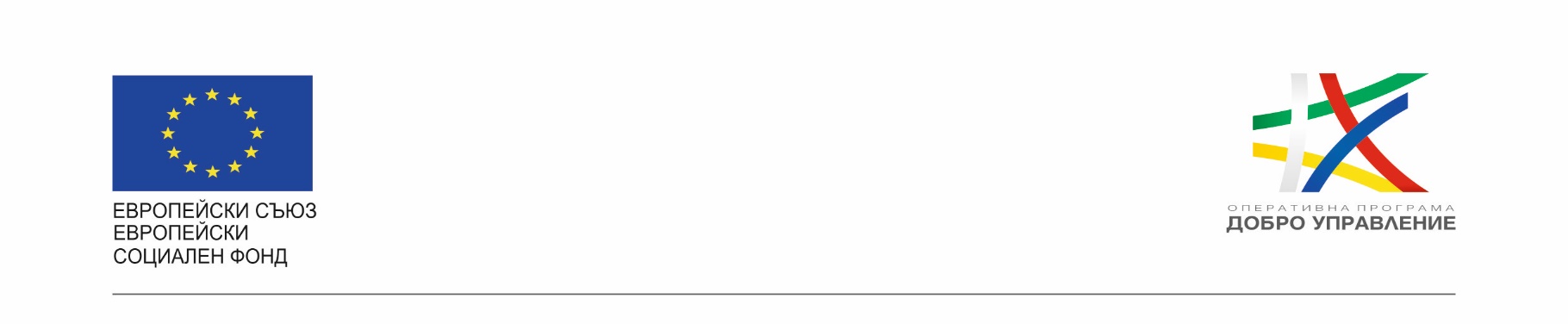 Проект „Изграждане на единна информационна система /ЕИС/ за нуждите на Комисията за финансов надзор“Проектът се осъществява в изпълнение на административен договор № BG05SFOP001-1.011-0001-C01/23.07.2020 г. за предоставяне на безвъзмездна финансова помощ по Оперативна програма „Добро управление“ /ОПДУ/, съфинансирана от Европейския съюз чрез Европейския социален фонд по процедура BG05SFOP001-1.011 чрез директно предоставяне на безвъзмездна финансова помощ за изпълнение на проект „Изграждане на единна информационна система /ЕИС/ за нуждите на Комисията за финансов надзор“, сключен между Управляващия орган на ОПДУ и Комисията за финансов надзор /КФН/.Настоящият Месечен отчет за напредъка на проекта е за периода  12.08.2022 г. – 11.09.2022 г. и съдържа информация за следните извършените дейности:За отчетния период се проведоха 2 срещи за синхронизация на проекта.За отчетния период екипа на КФН проведе 5 срещи с екипа на Скейлфокус. Обсъжданите и дискутирани теми са: Обхват на предоставяните от БФБ данниРиск базиран надзор - валидиране, определяне на нужди от първична информация в ОНПодход за интеграция с европейските институцииWorkshop по проектаПодход за интеграция с европейските институции – IIИзготвен и предаден беше Системен проект, Версия 05, съгласно полученото от становище от КФНПродължи работа по разработване на системата – Прототип 2;Извършени бяха дейности по миграцията в тестова среда.За периода 12.08.2022 г. – 11.09.2022 г. изработените човекодни по дейности са:389 човекодни за изпълнителя и 220 за възложителя.Няма промяна в регистъра на рисковете за отчетния период.